Publicado en Alcalá de Henares, Madrid el 29/07/2021 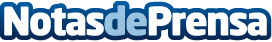 Quadernillos contará en otoño con una bolera de nueva generación con la apertura de Ozone BowlingLa bolera contará con 16 pistas de Bowling profesionales, además de un área de video simuladores y máquinas deportivas y recreativasDatos de contacto:Esperanza Pérez617624156Nota de prensa publicada en: https://www.notasdeprensa.es/quadernillos-contara-en-otono-con-una-bolera Categorias: Franquicias Sociedad Madrid Entretenimiento Restauración Consumo http://www.notasdeprensa.es